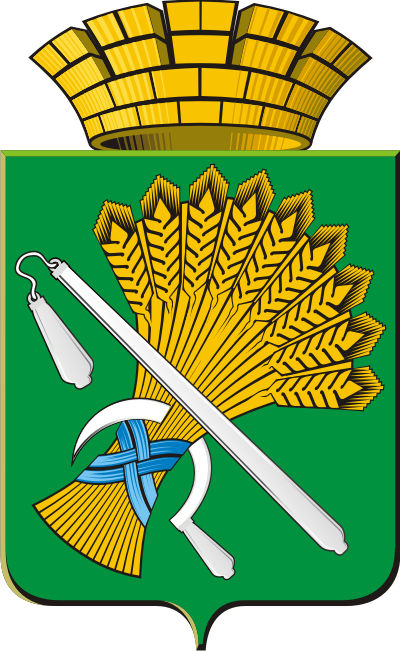 ГЛАВА КАМЫШЛОВСКОГО ГОРОДСКОГО ОКРУГА П О С Т А Н О В Л Е Н И Еот 15.08.2018 года      № 727г. КамышловО внесении изменений в состав эвакоприемной комиссии Камышловского городского округа, утвержденной постановлением главы Камышловского городского округа от 08.11.2017 года № 1022     В соответствии с Федеральным законом от 06.1 0.2003 года № 131-ФЗ «Об общих принципах организации местного самоуправления в Российской Федерации» («Собрание законодательства РФ», 06.10.2003, №40, ст. 3822), Уставом Камышловского городского округа, утвержденным решением Камышловской городской Думы от 26 мая 2005 г. № 257, в связи с изменениями в кадровом составе и на основании методических рекомендаций министерства общественной безопасности Свердловской области, ПОСТАНОВЛЯЮ:1. Внести в состав эвакоприемной комиссии (далее-Комиссия), утвержденный постановлением главы Камышловского городского округа от 08.11.2017 года № 1022 «Об утверждении структуры и состава эвакоприемной комиссии Камышловского городского округа», следующие изменения:1.1. Исключить из состава Комиссии:- Михееву Ольгу Владимировну, начальника отдела архитектуры и градостроительства администрации Камышловского городского округа, начальника инженерной спасательной службы гражданской обороны;- Карелина Бориса Ивановича, директора общества с ограниченной ответственностью (далее ООО) «Эстра-УК», начальника группы приема и размещения;- Карелина Вячеслава Борисовича,   ООО «Эстра» начальник строительного участка, сотрудник группы приема и размещения;- Ачкасову Ксению Алексеевну, ведущего специалиста отдела жилищно-коммунального и городского хозяйства администрации Камышловского городского округа, сотрудник группы приема и размещения.1.2. Включить в состав Комиссии:- Нифонтову Татьяну Валерьевну, начальника отдела архитектуры и градостроительства администрации Камышловского городского округа –  начальника инженерной спасательной службы гражданской обороны;- Клементьеву Ирину Владимировну, главного специалиста по учету и распределению жилья администрации Камышловского городского округа - начальника группы приема и размещения;- Карелина Бориса Ивановича, директора  ООО «Эстра-УК», сотрудника группы приема и размещения (по согласованию);- Трубина Дмитрия Васильевича, ведущего специалиста отдела жилищно-коммунального и городского хозяйства администрации Камышловского городского округа, сотрудника группы приема и размещения. 2. Контроль за исполнением настоящего постановления оставляю за собой. Глава  Камышловского городского округа 	                                А.В. Половников